Malta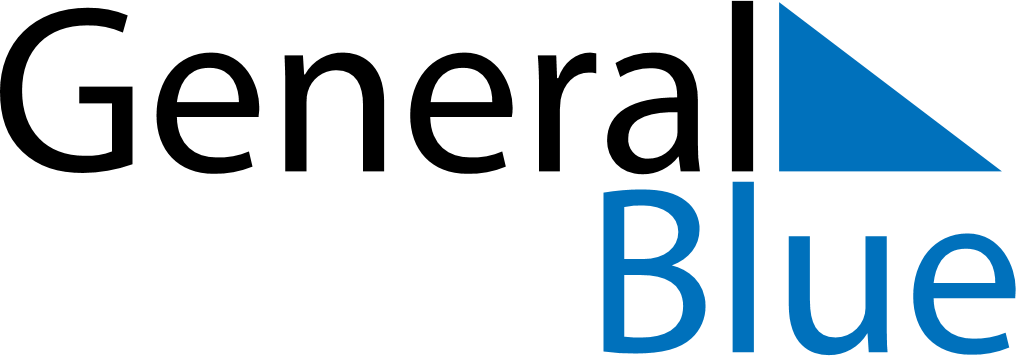 MaltaMaltaMaltaMaltaMaltaMaltaMaltaOctober 2020October 2020October 2020October 2020October 2020October 2020October 2020October 2020MondayTuesdayWednesdayThursdayFridaySaturdaySunday12345678910111213141516171819202122232425262728293031November 2020November 2020November 2020November 2020November 2020November 2020November 2020November 2020MondayTuesdayWednesdayThursdayFridaySaturdaySunday123456789101112131415161718192021222324252627282930December 2020December 2020December 2020December 2020December 2020December 2020December 2020December 2020MondayTuesdayWednesdayThursdayFridaySaturdaySunday12345678910111213141516171819202122232425262728293031 Dec 8: Immaculate ConceptionDec 13: Republic DayDec 25: Christmas Day